CHAPTER 503TRUSTS AND TRUSTEES(REPEALED)SUBCHAPTER 1GENERAL PROVISIONS(REPEALED)§3951.  Vacancies; vesting in new trustee; record of decree(REPEALED)SECTION HISTORYPL 1979, c. 540, §24-C (RP). §3952.  Vacancy in trusts; bond(REPEALED)SECTION HISTORYPL 1979, c. 540, §24-C (RP). §3953.  Court may order conveyance to trustee(REPEALED)SECTION HISTORYPL 1979, c. 540, §24-C (RP). §3954.  Obligations in trust; amortization(REPEALED)SECTION HISTORYPL 1979, c. 540, §24-C (RP). §3955.  Authority of trustees(REPEALED)SECTION HISTORYPL 1971, c. 349 (NEW). PL 1971, c. 365 (NEW). PL 1971, c. 544, §§59, 61 (RP). PL 1979, c. 540, §24-C (RP). §3956.  Prohibitions and requirements applicable to trusts which are private foundations(REPEALED)SECTION HISTORYPL 1971, c. 544, §§60, 61 (NEW). PL 1979, c. 540, §24-C (RP). SUBCHAPTER 2TESTAMENTARY TRUSTS(REPEALED)§4001.  Bonds(REPEALED)SECTION HISTORYPL 1979, c. 540, §24-C (RP). §4002.  Bond not required(REPEALED)SECTION HISTORYPL 1979, c. 540, §24-C (RP). §4003.  Failure to give bond; examination of bond(REPEALED)SECTION HISTORYPL 1979, c. 540, §24-C (RP). §4004.  Agent in State for nonresident trustee(REPEALED)SECTION HISTORYPL 1979, c. 540, §24-C (RP). §4005.  Resignation or removal after notice(REPEALED)SECTION HISTORYPL 1979, c. 540, §24-C (RP). §4006.  Powers and duties(REPEALED)SECTION HISTORYPL 1979, c. 540, §24-C (RP). §4007.  Bond of appointed trustee(REPEALED)SECTION HISTORYPL 1979, c. 540, §24-C (RP). §4008.  Inventory and appraisal(REPEALED)SECTION HISTORYPL 1979, c. 540, §24-C (RP). §4009.  Reference or compromise(REPEALED)SECTION HISTORYPL 1979, c. 540, §24-C (RP). §4010.  Sale of trust estates and investment of moneys(REPEALED)SECTION HISTORYPL 1979, c. 540, §24-C (RP). §4011.  Power of courts as to trusts(REPEALED)SECTION HISTORYPL 1979, c. 540, §24-C (RP). §4012.  Action on bonds of trustees(REPEALED)SECTION HISTORYPL 1979, c. 540, §24-C (RP). §4013.  Executors becoming trustees by operation of law(REPEALED)SECTION HISTORYPL 1979, c. 540, §24-C (RP). §4014.  Investment forming part of estate retained(REPEALED)SECTION HISTORYPL 1979, c. 540, §24-C (RP). §4015.  Income earned during period of administration(REPEALED)SECTION HISTORYPL 1979, c. 540, §24-C (RP). §4016.  Net income on general bequest in trust(REPEALED)SECTION HISTORYPL 1979, c. 540, §24-C (RP). SUBCHAPTER 3VOLUNTARY TRUSTS(REPEALED)§4051.  Confirmation of voluntary trustee by judge; bond; filing of inventory(REPEALED)SECTION HISTORYPL 1979, c. 540, §24-C (RP). §4052.  Accountability to probate judge(REPEALED)SECTION HISTORYPL 1979, c. 540, §24-C (RP). §4053.  Remedy where trustee fails to fulfill bond(REPEALED)SECTION HISTORYPL 1979, c. 540, §24-C (RP). §4054.  Prudence required; capital gains dividends(REPEALED)SECTION HISTORYPL 1979, c. 540, §24-C (RP). §4055.  Exceptions(REPEALED)SECTION HISTORYPL 1979, c. 540, §24-C (RP). §4056.  Power of court not restricted(REPEALED)SECTION HISTORYPL 1979, c. 540, §24-C (RP). §4057.  Applicability of provisions(REPEALED)SECTION HISTORYPL 1979, c. 540, §24-C (RP). The State of Maine claims a copyright in its codified statutes. If you intend to republish this material, we require that you include the following disclaimer in your publication:All copyrights and other rights to statutory text are reserved by the State of Maine. The text included in this publication reflects changes made through the First Regular and First Special Session of the 131st Maine Legislature and is current through November 1. 2023
                    . The text is subject to change without notice. It is a version that has not been officially certified by the Secretary of State. Refer to the Maine Revised Statutes Annotated and supplements for certified text.
                The Office of the Revisor of Statutes also requests that you send us one copy of any statutory publication you may produce. Our goal is not to restrict publishing activity, but to keep track of who is publishing what, to identify any needless duplication and to preserve the State's copyright rights.PLEASE NOTE: The Revisor's Office cannot perform research for or provide legal advice or interpretation of Maine law to the public. If you need legal assistance, please contact a qualified attorney.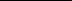 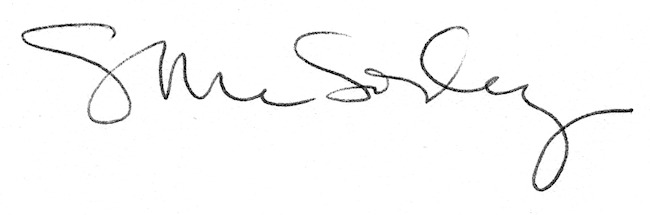 